集　会　参　加　申　込　書　　　注意事項　１　申込書の記入にあたっては、「申込要領」をよくお読みください。　　　　　２　記入しましたら、必ず控えとしてコピーを取っておいてください。【参加者記入欄】※この申込書にて取得する個人情報は、やまなし集会運営の目的及び当会会員情報管理の目的のみに使用します。　また、聴公会では個人情報保護指針を定めています。※必須項目については必ず記入してください。※【職場名】欄には「◇◇市〇〇局△△課□□係」というイメージでご記入ください。ほか、国家公務員や　民間企業などに勤務している方は、上記に準じてご記入ください。※【自己PR欄】に記入した内容は大会当日に配布される参加者一覧に掲載されますので、ご了承ください。※メールアドレスは、やまなし集会に関するお問合せなどに利用させていただく場合があります。【会員について】※詳細は「◆聴公会会員が参加される場合の会員特典について◆」（７P）をご覧ください。該当する欄に〇をご記入ください。　　　　　　　　　　　　　　　　　　　　　　　　　　　　　　　　　　　　（次ページに続きます）【「参加費」・「親睦交流会費」「保育料」申込み記入欄】　　　　　　　　　　　　　　ご入金後にキャンセルされた場合、返金できませんのでご了承ください。【保育希望記入欄】子ども同伴の方で保育希望の場合、必ずご記入ください。　　　　　※保育対象は１歳半から就学前（６歳）の幼児です。ご了承ください。　　　※保育にあたって、注意してほしいことがあったら、下記欄にご記入ください。【講演会アンケート】　　職場での人間関係、困りごと、聞きたいことをできるだけ具体的に状況をご記入ください。また、職場の人間関係で工夫していること等もありましたらご記載ください。参加者と情報共有し、一緒に考えましょう。【その他】　質問などありましたら、こちらにご記入ください。フリガナいずれかに〇①ろう・難聴者②聞こえる人③その他( 　　 )性　別男　・　女氏　名（必須）いずれかに〇①ろう・難聴者②聞こえる人③その他( 　　 )年　齢（必須）　　　　　　歳職場名公務員歴（31年度末）　　　　　年目自己PR住所（自宅）（必須）〒　　　　－〒　　　　－〒　　　　－〒　　　　－〒　　　　－連絡先（必須）自宅faxPCアドレス連絡先（必須）自宅電話PCアドレス連絡先（必須）携帯番号携帯ﾒｰﾙｱﾄﾞﾚｽ緊急連絡先（必須）フリガナFAX緊急連絡先（必須）氏　名電　話携　帯緊急連絡先（必須）続　柄その他備考あなたに必要な情報保障は？（いずれかに〇）あなたに必要な情報保障は？（いずれかに〇）手話通訳　　・　　PC要約筆記　　・　　磁気ループ読み取り通訳　　・　　その他（　　　　　　　　　　　　　　）手話通訳　　・　　PC要約筆記　　・　　磁気ループ読み取り通訳　　・　　その他（　　　　　　　　　　　　　　）手話通訳　　・　　PC要約筆記　　・　　磁気ループ読み取り通訳　　・　　その他（　　　　　　　　　　　　　　）手話通訳　　・　　PC要約筆記　　・　　磁気ループ読み取り通訳　　・　　その他（　　　　　　　　　　　　　　）グループワークのときには、どのグループを希望しますか？（いずれかに〇）グループワークのときには、どのグループを希望しますか？（いずれかに〇）グループワークのときには、どのグループを希望しますか？（いずれかに〇）手話グループ　・　要約筆記グループどちらでも可手話グループ　・　要約筆記グループどちらでも可手話グループ　・　要約筆記グループどちらでも可会員（入会）会員（継続）非　会　員退　　会内　　容内　　訳申し込むところに「〇」金　　額集会参加費７，０００円円親睦交流会参加費６，０００円円保育料１人１日　５００円　　　人　×　　　　日円合　　　　　　　計合　　　　　　　計合　　　　　　　計円フリガナフリガナ児童名１（男・女）児童名２（男・女）生年月日H　　　／　　　／　　　満　　歳生年月日H　　　／　　　／　　　満　　歳保育希望日　〇をつけてください。　　　３０日のみ　　・　１日のみ　　・　両日保育希望日　〇をつけてください。　　　３０日のみ　　・　１日のみ　　・　両日保育希望日　〇をつけてください。　　　３０日のみ　　・　１日のみ　　・　両日保育希望日　〇をつけてください。　　　３０日のみ　　・　１日のみ　　・　両日例）アレルギーの有無、保育に当たっての注意点など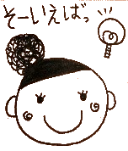 